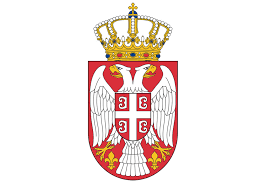 Република СрбијаБОРСКИ УПРАВНИ ОКРУГБрој: 914-401-29/2020-03Датум:13.11.2020.годинеБ о рЗАХТЕВ ЗА ПОНУДУЗа набавку број 02/2020 набавка добара – набавка рачунарске опремеП О Н У Д У  Д А Ј ЕПонуђач: _______________________________________________________ПИБ понуђача: ___________________________________________________Матични број понуђача: ___________________________________________Број текућег рачуна и банка: _______________________________________Лице одговорно за потписивање уговора: _____________________________Датум _______________УКУПНО ЗА ПЛАЋАЊЕ: ________________________________________Напомена: Колона 2-  унети опис понуђеног добра.Начин плаћања __________________________ .Датум: _____________________   м. п.                       Име и презиме овлашћеног лицаР.б.НазивКоличина/комЦена без ПДВ-аЦена са ПДВ-омУкупно12342x41.Скенер12.Штампач23.Деск топ рачунар14.Лап топ рачунар1УКУПНО:///